INDICAÇÃO Nº     /2021Sr. Presidente:A vereadora Simone Bellini solicita que seja encaminhado a Exma. Sra. Prefeita Municipal Lucimara Godoy Vilas Boas a seguinte indicação:Execução de serviço de correção tapa buraco, em toda extensão da Estrada dos Jequitibás.	JUSTIFICATIVA:	A presente indicação se justifica, tendo em vista a demanda de munícipes junto a essa Vereadora, para a intervenção da questão, visando a melhoria do serviço público ofertado a população valinhense, segue foto no anexo.                                    Valinhos, 22 de novembro de 2021.Simone BelliniVereadora – Republicanos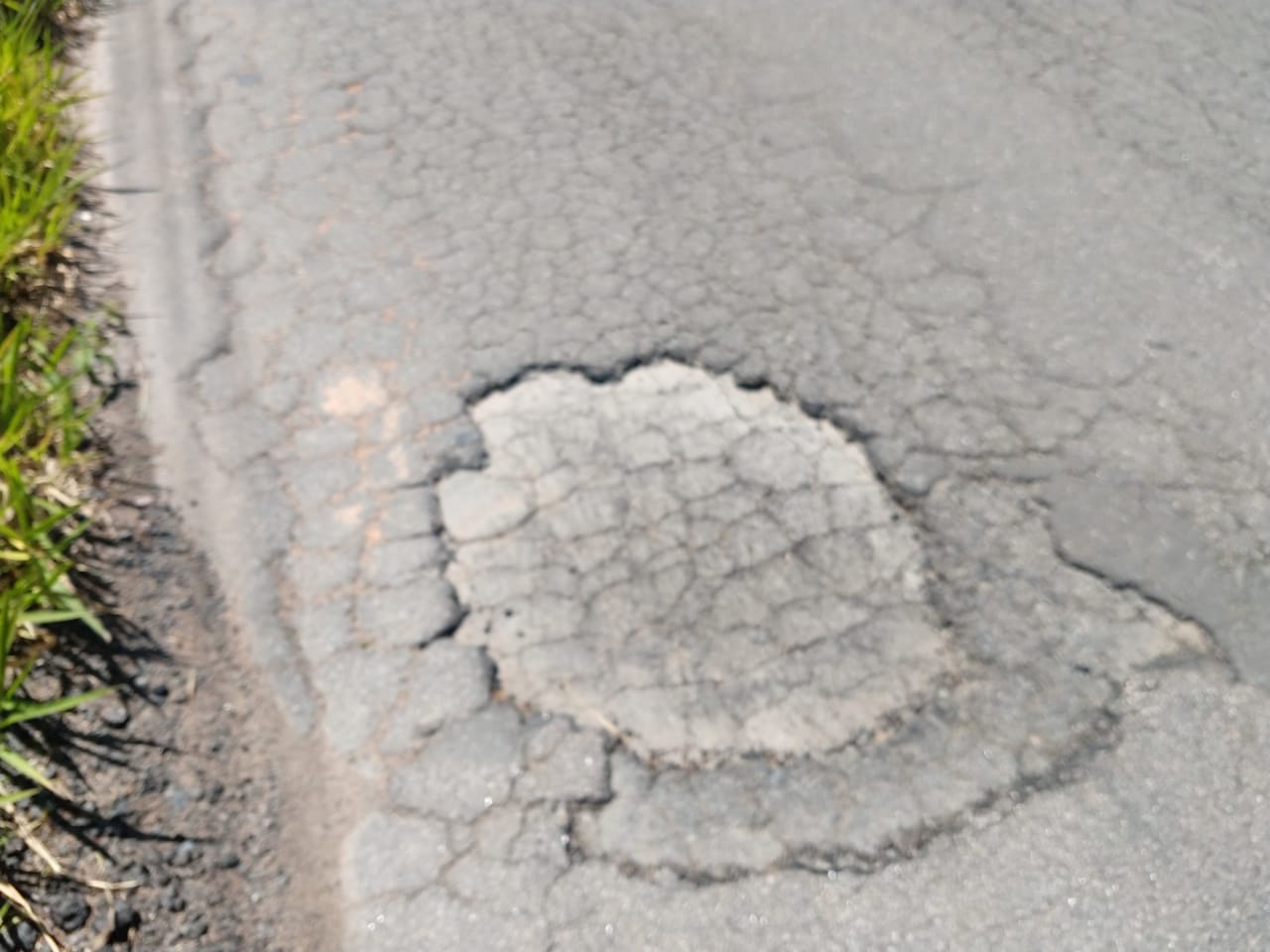 